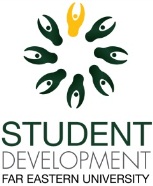         	        Activity   :         	        Venue     :           	         Date       :               	         Time      :       NamePosition & OrganizationYear & CourseContact No.Email AddressSignature